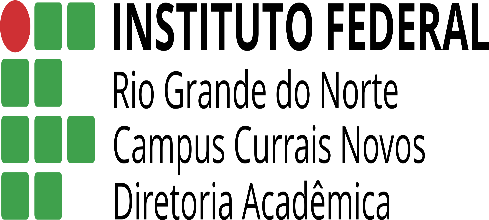    AVALIAÇÃO BIMESTRAL .      INSTRUÇÕES:Leia as instruções com atenção.Entregue junto com a prova: seu cartão de vistos e seu trabalho (não será dado outro prazo para entrega).Escreva seu nome completo com letra legível. Seus dados de identificação são importantes;Não esqueça de preencher o gabarito, caso não preencha perderá a pontuação das mesmas;Somente será permitido o uso de caneta esferográfica azul ou preta;Utilize o verso da prova para rascunho das questões subjetivas;É terminantemente proibido o uso de celulares, tablets, notebooks, caderno ou qualquer meio de consulta;Em havendo sinal de cola a avaliação será atribuída nota 0,0 para os alunos envolvidos;Não se preocupe em não entender todas as palavras do texto. Passe a “vista” rapidamente umas 3 vezes e vá para as perguntas.Cuidado ao conferir as palavras para não rasurar o gabarito nem as questões subjetivas, não será dada a você uma nova prova para passar a limpo;Escreva mais 10 tipos de filmes e programas de TV com a tradução (diferentes dos da prova) ou faça 10 exemplos de frases comparando que não se encontram aqui na prova para obter 15 pontos extras. Obs: não avise a quem está plicando nem pergunte nada. Faça no verso da prova onde está escrito RASCUNHO indicando aqui que fez. (     ) Eu fiz a pontuação extra.         FOLHA DE RESPOSTAS        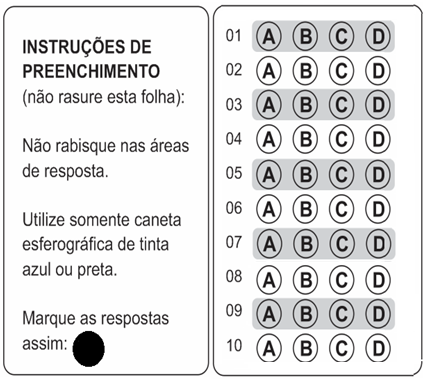 HOP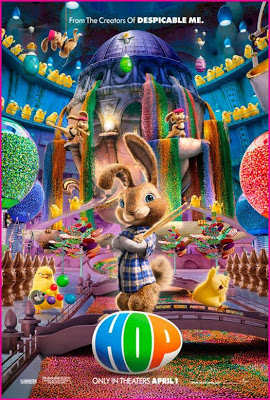 E.B. is the teenage son of the Easter Bunny, and on the eve of taking over the family business, he leaves for Hollywood in pursuit of his dream of becoming a drummer. Once there, he encounters Fred, an unemployed slacker with his own lofty goals. Feigning injury, E.B. persuades Fred to take him in, and Fred finds himself living with the world's worst houseguest. Back on Easter Island, a power-hungry chick who has lived in the shadows for far too long has been plotting a coup to take over one of the biggest jobs in the world. Now that E.B.'s gone, he's got his chance. As E.B. discovers who he really wants to be and who he's meant to become, everything will lead him and Fred in an epic showdown to try and save Easter.Genres : Comedy, Kids/Family, Animation and Holiday
Running Time : 1 hr. 35 min.
Release Date : April 1st, 2011
Starring : Russell Brand, James Marsden, Kaley Cuoco, Hank Azaria, Gary Cole, Elizabeth Perkins, Hugh Laurie, Tiffany Espensen, David Hasselhoff, Chelsea Handler
Directed by : Tim Hill
Produced by : Christopher Meledandri, Michele Imperato-Stabile, John CohenVOCABULARY: pursuit = busca,procura; slacker=indolente,preguiçoso; lofty=altivo,arrogante; feigning=fingindo,dissimulando; chick=filhote. In a better worldAnton is a doctor who commutes between his home in an idyllic town in Denmark, and his work at an African refugee camp. In these two very different worlds, he and his family are faced with conflicts that lead them to difficult choices between revenge and forgiveness. Anton and his wife Marianne, who have two young sons, are separated and struggling with the possibility of divorce. Their older, ten-year-old son Elias is being bullied at school, until he is defended by Christian, a new boy who has just moved from London with his father, Claus. Christian's mother recently lost her battle with cancer, and Christian is greatly troubled by her death. Elias and Christian quickly form a strong bond, but when Christian involves Elias in a dangerous act of revenge with potentially tragic consequences, their friendship is tested and lives are put in danger. Ultimately, it is their parents who are left to help them come to terms with the complexity of human emotions, pain and empathy. 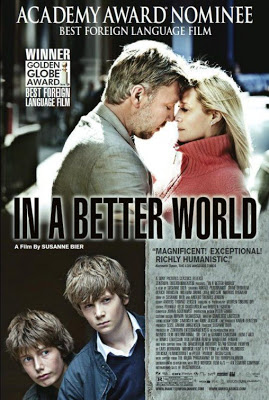 Genres : Art/Foreign and Drama
Running Time : 1 hr. 53 min.
Release Date : April 1st, 2011
Starring : Mikael Persbrandt, Trine Dyrholm, Ulrich Thomsen
Directed by : Susanne BierQUESTIONSSobre o filme “Hop” é ERRADO dizer que:É um desenho animado.É sobre um time de futebol.É sobre seguir seus sonhos.É sobre união e família.O filme “Hop”:Conta a história de um coelho que não quer trabalhar na Páscoa.Conta a história de um coelhinho que busca seu sonho.Conta a saga de coelho que quer ser baterista de bandaTodas as respostas acima estão corretas.No filme do primeiro texto:E.B. é o filho mais velho do coelhinho da Páscoa.E.B. foge para Hollywood para seguir seu sonho de ser ator.E.B. encontra um amigo chamado Fred, que na verdade o engana.E.B. tenta sabotar a Páscoa.Observe a frase abaixo:Fred finds himself living with the world's worst houseguest.Sobre este trecho podemos afirmar que:Fred conhece o melhor hóspede do mundo.Fred encontra um hóspede tão bom quanto ele.Fred se apaixona por seu hóspede.Fred se encontra vivendo com o pior hóspede do mundo.O emprego de ser sucessor do Coelhinho da Páscoa é considerado the biggest jobs in the world que significa:O pior emprego do mundo. O melhor emprego do mundo. O maior emprego do mundo.O emprego mais chato do mundo. Sobre o filme “In a better world” é errado dizer que:É uma história sobre família.É uma história sobre amizade.É uma história sobre perdão e esquecimento.É um filme de aventura.O filme “In a better world”:Conta a história de um menino que sofre bullying na escola.Conta a história de amigos que enfrentam problemas juntos.Conta a história de uma família que enfrenta problemas.Todas as respostas acima estão corretas.No filme do primeiro texto é ERRADO afirmar que:Anton e Marianne pretendem se divorciar.Elias sofre preconceitos por ser gay.Anton e Marianne tem 2 filhos.Elias e Christian são amigos.Observe a frase abaixo:Their older, ten-year-old son Elias is being bullied at school, until he is defended by Christian, a new boy…Sobre este trecho podemos afirmar que:Elias é o mais novo dos filhos de Anton e Marianne.Elias é o mais velho dos filhos de Anton e Marianne.Elias é mais novo que Christian.Christian é o menino mais velho na escola.Sobre o filme é correto dizer que:Elias is as Strong as Christian. Elias is as troubled as Christian. Elias is more troubled than Christian.Christian is as bullied as Elias.  Compare os personagens abaixo utilizando-se dos símbolos dados:Adjetivos que podem ser utilizados:HANDSOME/BEAUTIFUL, GREAT, POWERFUL, INTELLIGENT, STRONG, MODERN, OLD, YOUNG, CRUEL, RUTHLESS, AMERICAN, INTENSE, SHY, HOT, NEW, COMPETENT, GENEROUS, FAMOUS, GOOD, BAD, TALL, etc.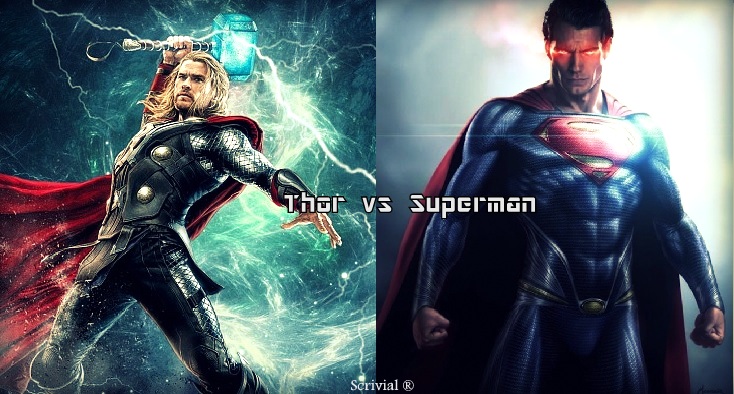 Thor = Superman ________________________________________________________Thor = Superman ________________________________________________________Thor +/- Superman ________________________________________________________Superman +/- Thor ________________________________________________________Superman > Thor ________________________________________________________Thor > Superman ________________________________________________________Superman > … ________________________________________________________Thor > … ________________________________________________________Superman < … ________________________________________________________Thor < … ________________________________________________________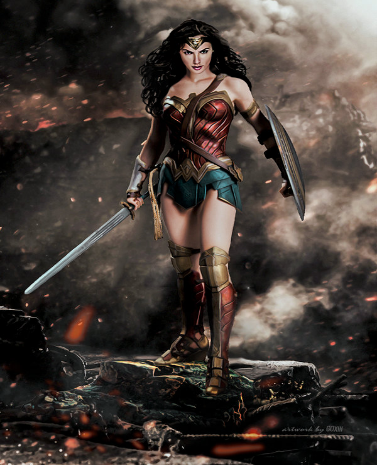 Wonderwoman = Alice ________________________________________________________Wonderwoman = Alice ________________________________________________________Wonderwoman +/- Alice ________________________________________________________Wonderwoman +/- Alice ________________________________________________________Wonderwoman > Alice ________________________________________________________ Alice > Wonderwoman ________________________________________________________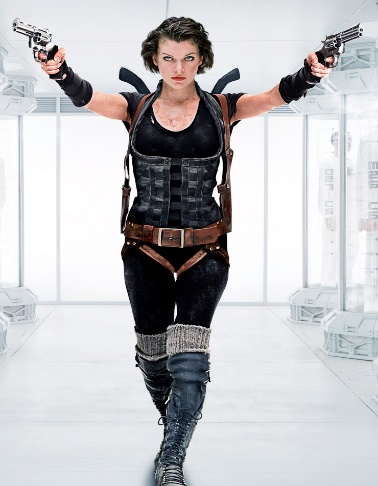 Wonderwoman > … ________________________________________________________Alice > … ________________________________________________________Wonderwoman < … ________________________________________________________Alice < … ________________________________________________________ Use o Comparativo de Superioridade.New York is (_____________________________) Lisbon. (big)Rolls Royce is (_____________________________) a Volkswagen. (expensive)English is (_____________________________) German. (easy)Peter is (_____________________________) John. (handsome)Coffee is (_____________________________) tea in Portugal. (popular)A motorbike is (_____________________________) a bike. (fast)Cities are (_____________________________) towns. (noisy)These Jeans are (_____________________________) the other ones. (good)A rainy day is (_____________________________) a windy day. (bad)Roses are (_____________________________) daisies. (bautiful)Use o Comparativo de Igualdade:The blue car is (_____________________________) the red car. (fast)Peter is (_____________________________) Fred. (not/tall)The violin is (_____________________________) the cello. (not/low)This copy is (_____________________________) the other one. (bad)Oliver is (_____________________________) Peter. (optimistic)Today it's (_____________________________) yesterday. (not/windy)The tomato soup was (_____________________________) the mushroom soup. (delicious)Grapefruit juice is (_____________________________) lemonade. (not/sweet)Nick is (_____________________________) Kevin. (brave)Silver is  (_____________________________) good. (not/heavy)Preencha a tabela com o que faltaRelacione a tabela com tipos de filmes e programas de Tv e sua definição:ROMCOMTHRILLERSITCOMCARTOONWESTERNBIOPICSCI-FICOOKERYMAKE OVERTALK SHOW(        ) Traditional romance blended with elements of comedy. Nearly always resolves with a happy ending.(        ) A film about the western United States in the 1800s, usually with cowboys.(        ) Stories whose central struggle pits an innocent hero against a lethal enemy who is out to kill him or her.(        ) A programme hosted by famous chefs, who teach people how to cook.(        ) A show that helps people change their image or lifestyle.(        ) A programme that features animated characters.(        ) Programmes hosted by a TV personality, (or host) featuring guests who talk about their lives.(        ) An amusing TV series about fictional characters. Also known as a situation comedy.(        ) A film based on the events of someone’s life(        ) Stories whose central struggle is generated from the technology and tools of a scientifically imaginable world.RASCUNHO_____________________________________________________________________________________________________________________________________________________________________________________________________________________________________________________________________________________________________________________________________________________________________________________________________________________________________________________________________________________________________________________________________________________________________________________________________________________________________________________________________________________________________________________________________________________________________________________________________________________________________________________________________________________________________________________________________________________________________________________________________________________________________________________________________________________________________________________________________________________________________________________________________________________________________________________________________________________________________________________________________________________________________________________________________________________________________________________________________________________________________________________________________________________________________________________________________________________________________________________________________________________________________________________________________________________________________________________________________________________________________________________________________________________________________________________________________________________________________________________________________________________________________________________________________________________________________________________________________________________________________________________________________________________________________________________________________________________________________________________________________________________________________________________________________________________________________________________________________________________________________________________________________________________________________________________________________________________________________________________________________________________________________________________________________________________________________________________________________________________________________________________________________________________________________________________________________________________________________________________________________________________________________________________________________________________________________________________________________________________________________________________________________________________________________________________________________________________________________________________________________________________________________________________________________________________________________________________________________________________________________________________________________________________________________________________________________________________________________________________________________________________________________________________________________________________________________________________________________________________________________________________________________________________________ADJETIVECOMPARATIVOCOMPARATIVOCOMPARATIVOSUPERLATIVOSUPERLATIVOADJETIVEIGUALDADESUPERIORIDADEINFERIORIDADESUPERIORIDADEINFERIORIDADECRAZY as crazy ascrazier thanless crazy than the craziestthe least crazyINTERESTING(-) not so interesting asPEACEFULFULL(-)FRESH(-)HOPEFULANGRYNORTHERN(-) COMMON(-)HUNGRYIMPORTANT